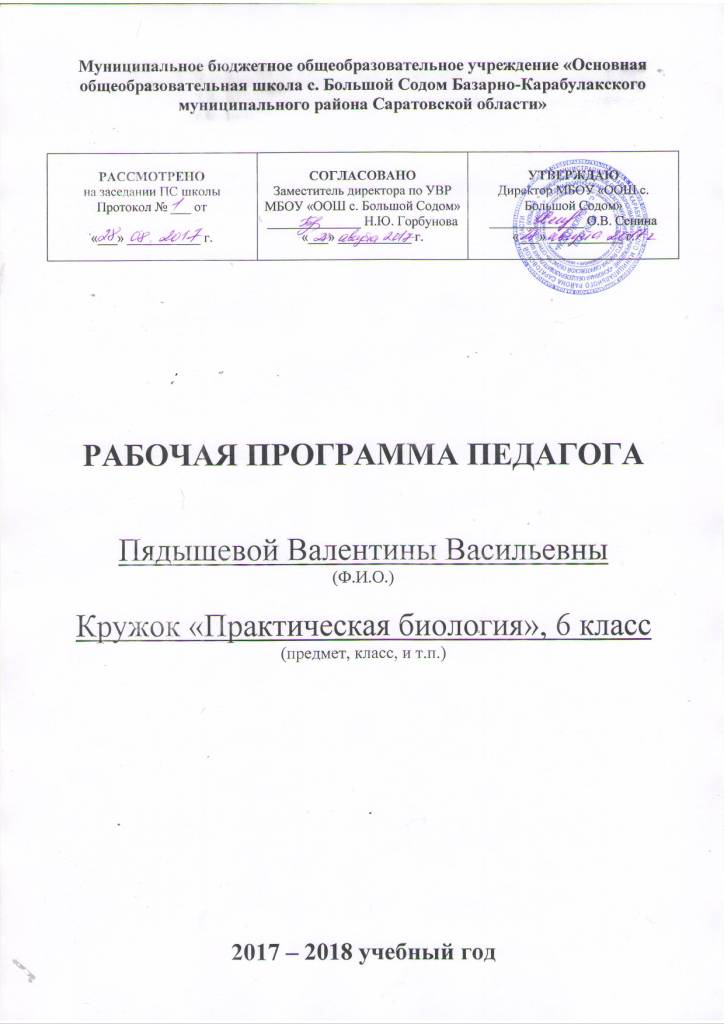 Пояснительная записка.Кружок по биологии «Практическая биология» помогает осуществить системно-деятельностный подход, который лежит в основе стандарта второго поколения и обеспечиваетФормирование готовности к саморазвитию и непрерывному образованиюПроектирование и конструирование социальной среды развития обучающихся в системе образованияАктивную учебно-познавательную деятельность обучающихсяПостроение образовательного процесса с учётом индивидуальных возрастных, психологических и физиологических особенностей обучающихся.Кружок организован в помощь курсу биологии в 6 классе. В связи с тем, что на данный предмет отведён один час в неделю, а объём материала, который необходимо усвоить учащимся, очень велик, на оформление лабораторных работ на уроке не хватает времени. Поэтому лабораторные работы  вынесены за рамки урока и проводятся в виде кружка. Для углубления знаний и развития познавательного интереса, добавлены другие лабораторные работы.Календарно – тематическое планирование.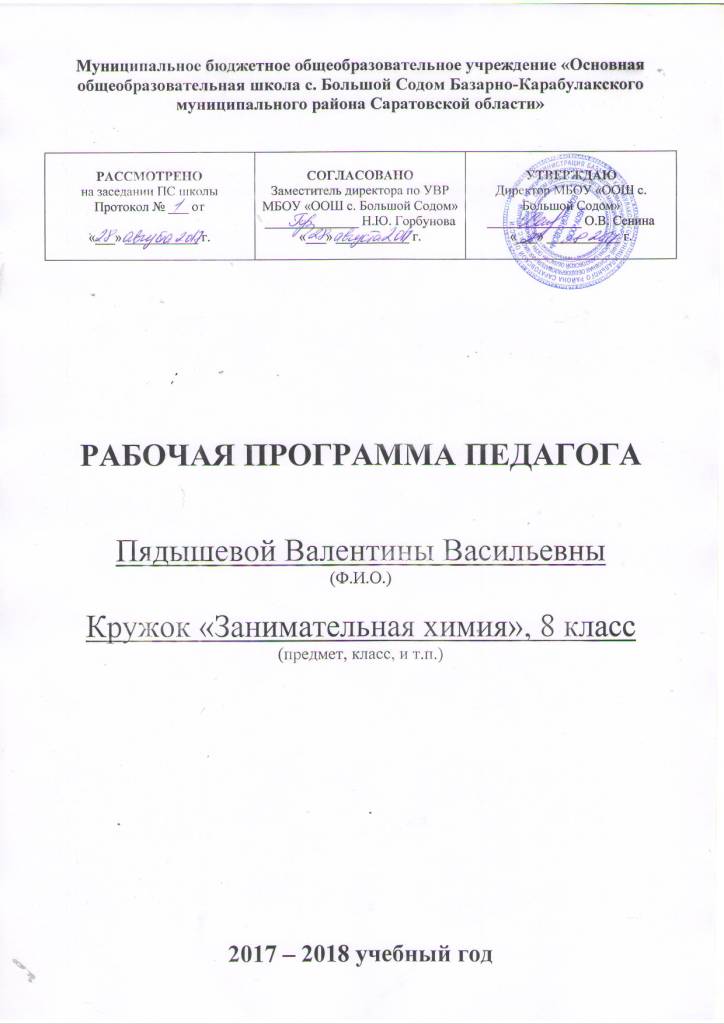 Кружок по химии «Занимательная химия»Календарно-тематическое планирование№занятияТема                         КоличествочасовДатаФакт. дата1Строение клеток живых организмов.12Химический состав семян.13Исследование свойств некоторых органических веществ.14Ткани растений.15Ткани животных16Клеточное строение органов растений.17Строение корневых систем.18Строение почек и расположение их на стебле.19Простые и сложные листья.110Строение стебля.111Видоизменения вегетативных органов.112Строение цветка.113Разнообразие плодов.114Строение  семян.115Действие слюны на крахмал.116Транспорт  веществ в растении.117Состав крови человека и лягушки.118Опорные структуры.119Строение и свойства костей.120Движение инфузории – туфельки.121Движение различных животных.122Черенкование комнатных растений.123Прорастание семян.124Рост растений.1     25Прямое и непрямое развитие насекомых.126Полупроницаемость клеточной мембраны. Плазмолиз и деплазмолиз.127Деление клетки. Митоз.128Итоговое занятие.1№Тема занятияКол-вочасовДатаПериодическая система химических элементов. Химические знаки и формулы.51Знаки химических элементов. Решение кроссвордов.12Знаки химических элементов. Составление кроссвордов.13Металлы и неметаллы. Решение кроссвордов.14Относительная атомная и молекулярная массы.  Выполнение упражнений.15Массовая доля элемента. Решение задач.1Строение атома. 267Игровые задания по теме «Строение атома».2Химическая связь, способы её образования.28Ионная связь. Металлы и неметаллы. 19Полярная и неполярная ковалентная связь.  Металлическая  связь.1Моль. Количество вещества.310Количество вещества. Моль – единица количества вещества. Решение задач.111Молярная масса и молярный объем. Решение задач.112Количество вещества. Решение смешанных задач.1Составление формул бинарных соединений.213Степень окисления. Определение степени окисления элемента по формуле и по периодической таблице.114Составление формул бинарных соединений по степени окисления. Названия веществ.1Классы неорганических веществ.215Оксиды и гидроксиды. Составление формул. Названия веществ.116Кислоты и соли. Составление формул. Названия веществ.1Доли компонентов смеси.217Массовая и объемная доли веществ. Решение задач.118Массовая и объемная доли веществ. Составление задач.1Химические реакции. Химические уравнения.41920Составление химических уравнений. Типы химических реакций.221Решение задач по уравнениям реакций.122Правила техники безопасности. Решение кроссвордов.1Растворы. Электролитическая диссоциация.523Электролитическая диссоциация. Составление уравнений электролитической диссоциации. Решение задач.124Полные и сокращенные ионные уравнения реакций.125Диссоциация кислот. Химические свойства кислот.126Диссоциация оснований. Химические свойства оснований.127Диссоциация солей. Химические свойства солей.1Окислительно-восстановительные реакции.328Окислительно-восстановительные реакции.129Электронный баланс.130Уравнивание окислительно-восстановительных реакций методом электронного баланса.131Решение смешанных задач.132Заключительное занятие.1